Name:____________________________________  Date:___________  Period:________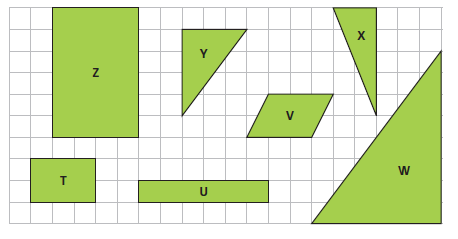  Name all the pairs of similar shapes.  Explain how you know they are similar.For each pair of similar figures, find the scale factor in both directions. Sketch a picture or label them in the picture above. List two pairs of non-similar shapes and explain how you know they are not similar.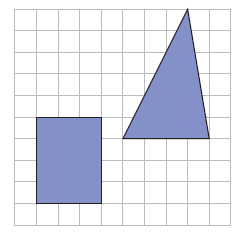 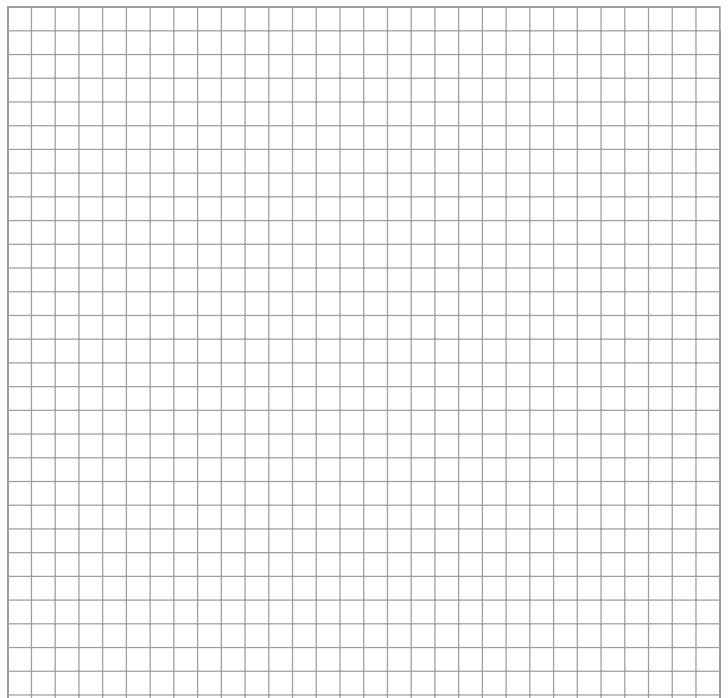 